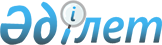 Об утверждении бюджета Лобановского сельского округа Айыртауского района на 2024-2026 годыРешение Айыртауского районного маслихата Северо-Казахстанской области от 26 декабря 2023 года № 8-11-18
      Сноска. Вводится в действие с 01.01.2024 в соответствии с пунктом 6 настоящего решения.
      В соответствии со статьями 9-1, 75 Бюджетного кодекса Республики Казахстан, статьей 6 Закона Республики Казахстан "О местном государственном управлении и самоуправлении в Республике Казахстан", Айыртауский районный маслихат РЕШИЛ:
      1. Утвердить бюджет Лобановского сельского округа Айыртауского района на 2024-2026 годы согласно приложениям 1, 2 и 3 к настоящему решению соответственно, в том числе на 2024 год в следующих объемах:
      1) доходы – 68 745,0 тысяч тенге:
      налоговые поступления – 6 100,0 тысяч тенге;
      неналоговые поступления – 0 тысяч тенге;
      поступления от продажи основного капитала – 0 тысяч тенге;
      поступления трансфертов –62 645,0 тысяч тенге;
      2) затраты – 68 745,0 тысяч тенге;
      3) чистое бюджетное кредитование – 0 тысяч тенге:
      бюджетные кредиты – 0 тысяч тенге;
      погашение бюджетных кредитов – 0 тысяч тенге;
      4) сальдо по операциям с финансовыми активами – 0 тысяч тенге:
      приобретение финансовых активов – 0 тысяч тенге;
      поступления от продажи финансовых активов государства – 0 тысяч тенге;
      5) дефицит (профицит) бюджета – 0 тысяч тенге;
      6) финансирование дефицита (использование профицита) бюджета – 
      0 тысяч тенге:
      поступление займов – 0 тысяч тенге;
      погашение займов – 0 тысяч тенге;
      используемые остатки бюджетных средств – 0 тысяч тенге.
      2. Установить, что доходы бюджета сельского округа на 2024 год формируются в соответствии со статьей 52-1 Бюджетного кодекса Республики Казахстан. 
      3. Учесть на 2024 год объемы бюджетных субвенций передаваемые из районного бюджета в бюджет сельского округа в сумме 24 074,0 тысяч тенге.
      4. Учесть целевые трансферты передаваемые из районного бюджета в бюджет сельского округа на 2024 год в сумме 38 491,0 тысяч тенге.
      Распределение указанных целевых трансфертов из районного бюджета определяется решением акима сельского округа о реализации решения Айыртауского районного маслихата об утверждении бюджета Лобановского сельского округа на 2024-2026 годы. 
      5. Учесть целевые трансферты передаваемые из республиканского бюджета в бюджет сельского округа на 2024 год в сумме 80,0 тысяч тенге.
      Распределение указанных целевых трансфертов из республиканского бюджета определяется решением акима сельского округа о реализации решения Айыртауского районного маслихата об утверждении бюджета Лобановского сельского округа на 2024-2026 годы. 
      6. Настоящее решение вводится в действие с 1 января 2024 года.  Бюджет Лобановского сельского округа Айыртауского района на 2024 год  Бюджет Лобановского сельского округа Айыртауского района на 2025 год  Бюджет Лобановского сельского округа Айыртауского района на 2026 год
					© 2012. РГП на ПХВ «Институт законодательства и правовой информации Республики Казахстан» Министерства юстиции Республики Казахстан
				
      Председатель Айыртауского районного маслихатаСеверо-Казахстанской области 

Г. Абулкаирова
Приложение 1к решению Айыртаускогорайонного маслихатаот 26 декабря 2023 года № 8-11-18
Категория
Категория
Категория
Категория
Наименование
Наименование
Наименование
Сумма, тысяч тенге
Класс
Класс
Класс
Наименование
Наименование
Наименование
Сумма, тысяч тенге
Подкласс
Наименование
Наименование
Наименование
Сумма, тысяч тенге
1
2
2
3
4
4
4
5
1) Доходы
1) Доходы
1) Доходы
68 745,0
1
Налоговые поступления
Налоговые поступления
Налоговые поступления
6 100,0
01
01
Подоходный налог 
Подоходный налог 
Подоходный налог 
400,0
2
Индивидуальный подоходный налог
Индивидуальный подоходный налог
Индивидуальный подоходный налог
400,0
04
04
Налоги на собственность
Налоги на собственность
Налоги на собственность
5 700,0
1
Налоги на имущество
Налоги на имущество
Налоги на имущество
100,0
4
Налог на транспортные средства
Налог на транспортные средства
Налог на транспортные средства
5 600,0
2
Неналоговые поступления
Неналоговые поступления
Неналоговые поступления
0
3
Поступления от продажи основного капитала
Поступления от продажи основного капитала
Поступления от продажи основного капитала
0
4
Поступления трансфертов
Поступления трансфертов
Поступления трансфертов
62 645,0
02
02
Трансферты из вышестоящих органов государственного управления
Трансферты из вышестоящих органов государственного управления
Трансферты из вышестоящих органов государственного управления
62 645,0
3
Трансферты из районного (города областного значения) бюджета
Трансферты из районного (города областного значения) бюджета
Трансферты из районного (города областного значения) бюджета
62 645,0
Функциональная группа
Функциональная группа
Функциональная группа
Функциональная группа
Функциональная группа
Функциональная группа
Наименование
Сумма, тысяч тенге
Администратор бюджетных программ 
Администратор бюджетных программ 
Администратор бюджетных программ 
Администратор бюджетных программ 
Наименование
Сумма, тысяч тенге
Программа
Наименование
Сумма, тысяч тенге
1
1
2
2
2
3
4
5 
2) Затраты
68 745,0
01
01
Государственные услуги общего характера
38 591,0
124
124
124
Аппарат акима города районного значения, села, поселка, сельского округа
38 591,0
001
Услуги по обеспечению деятельности акима города районного значения, села, поселка, сельского округа
38 165,0
022
Капитальные расходы государственного органа
426,0
07
07
Жилищно-коммунальное хозяйство
27 901,0
124
124
124
Аппарат акима города районного значения, села, поселка, сельского округа
27 901,0
008
Освещение улиц в населенных пунктах
3 834,0
009
Обеспечение санитарии населенных пунктов
3 500,0
010
Содержание мест захоронений и погребение безродных
490,0
011
Благоустройство и озеленение населенных пунктов
17 675,0
014
Организация водоснабжения населенных пунктов
2 402,0
12
12
Транспорт и коммуникации
2 043,0
124
124
124
Аппарат акима города районного значения, села, поселка, сельского округа
2 043,0
045
Капитальный и средний ремонт автомобильных дорог в городах районного значения, селах, поселках, сельских округах
2 043,0
13
13
Прочие
210,0
124
124
124
Аппарат акима города районного значения, села, поселка, сельского округа
210,0
040
Реализация мероприятий для решения вопросов обустройства населенных пунктов в реализацию мер по содействию экономическому развитию регионов в рамках Государственной программы развития регионов до 2025 года
210,0
3) Чистое бюджетное кредитование
0
Бюджетные кредиты
0
Погашение бюджетных кредитов
0
4) Сальдо по операциям с финансовыми активами 
0
Приобретение финансовых активов
0
Поступления от продажи финансовых активов государства
0
5) Дефицит (профицит) бюджета
0
6) Финансирование дефицита (использование профицита) бюджета
0
Поступления займов
0
Погашение займов
0
Категория
Категория
Категория
Категория
Категория
Категория
Наименование
Сумма, тысяч тенге
Класс
Класс
Класс
Класс
Наименование
Сумма, тысяч тенге
Подкласс
Наименование
Сумма, тысяч тенге
8
8
Используемые остатки бюджетных средств
0
01
01
01
Остатки бюджетных средств
0
1
Свободные остатки бюджетных средств
0Приложение 2к решению Айыртаускогорайонного маслихатаот 26 декабря 2023 года № 8-11-18
Категория
Категория
Категория
Категория
Наименование
Наименование
Наименование
Сумма, тысяч тенге
Класс
Класс
Класс
Наименование
Наименование
Наименование
Сумма, тысяч тенге
Подкласс
Наименование
Наименование
Наименование
Сумма, тысяч тенге
1
2
2
3
4
4
4
5
2) Доходы
2) Доходы
2) Доходы
51 331,0
1
Налоговые поступления
Налоговые поступления
Налоговые поступления
6 510,0
01
01
Подоходный налог 
Подоходный налог 
Подоходный налог 
420,0
2
Индивидуальный подоходный налог
Индивидуальный подоходный налог
Индивидуальный подоходный налог
420,0
04
04
Налоги на собственность
Налоги на собственность
Налоги на собственность
6 090,0
1
Налоги на имущество
Налоги на имущество
Налоги на имущество
105,0
4
Налог на транспортные средства
Налог на транспортные средства
Налог на транспортные средства
5 985,0
2
Неналоговые поступления
Неналоговые поступления
Неналоговые поступления
0
3
Поступления от продажи основного капитала
Поступления от продажи основного капитала
Поступления от продажи основного капитала
0
4
Поступления трансфертов
Поступления трансфертов
Поступления трансфертов
44 821,0
02
02
Трансферты из вышестоящих органов государственного управления
Трансферты из вышестоящих органов государственного управления
Трансферты из вышестоящих органов государственного управления
44 821,0
3
Трансферты из районного (города областного значения) бюджета
Трансферты из районного (города областного значения) бюджета
Трансферты из районного (города областного значения) бюджета
44 821,0
Функциональная группа
Функциональная группа
Функциональная группа
Функциональная группа
Функциональная группа
Функциональная группа
Наименование
Сумма, тысяч тенге
Администратор бюджетных программ 
Администратор бюджетных программ 
Администратор бюджетных программ 
Администратор бюджетных программ 
Наименование
Сумма, тысяч тенге
Программа
Наименование
Сумма, тысяч тенге
1
1
2
2
2
3
4
5 
2) Затраты
51 331,0
01
01
Государственные услуги общего характера
37 687,0
124
124
124
Аппарат акима города районного значения, села, поселка, сельского округа
37 687,0
001
Услуги по обеспечению деятельности акима города районного значения, села, поселка, сельского округа
37 687,0
07
07
Жилищно-коммунальное хозяйство
13 424,0
124
124
124
Аппарат акима города районного значения, села, поселка, сельского округа
13 424,0
008
Освещение улиц в населенных пунктах
4 953,0
009
Обеспечение санитарии населенных пунктов
3 675,0
010
Содержание мест захоронений и погребение безродных
515,0
011
Благоустройство и озеленение населенных пунктов
1 759,0
014
Организация водоснабжения населенных пунктов
2 522,0
13
13
Прочие
220,0
124
124
124
Аппарат акима города районного значения, села, поселка, сельского округа
220,0
040
Реализация мероприятий для решения вопросов обустройства населенных пунктов в реализацию мер по содействию экономическому развитию регионов в рамках Государственной программы развития регионов до 2025 года
220,0
3) Чистое бюджетное кредитование
0
Бюджетные кредиты
0
Погашение бюджетных кредитов
0
4) Сальдо по операциям с финансовыми активами 
0
Приобретение финансовых активов
0
Поступления от продажи финансовых активов государства
0
5) Дефицит (профицит) бюджета
0
6) Финансирование дефицита (использование профицита) бюджета
0
Поступления займов
0
Погашение займов
0
Категория
Категория
Категория
Категория
Категория
Категория
Наименование
Сумма, тысяч тенге
Класс
Класс
Класс
Класс
Наименование
Сумма, тысяч тенге
Подкласс
Наименование
Сумма, тысяч тенге
8
8
Используемые остатки бюджетных средств
0
01
01
01
Остатки бюджетных средств
0
1
Свободные остатки бюджетных средств
0Приложение 3к решению Айыртаускогорайонного маслихатаот 26 декабря 2023 года № 8-11-18
Категория
Категория
Категория
Категория
Наименование
Наименование
Наименование
Сумма, тысяч тенге
Класс
Класс
Класс
Наименование
Наименование
Наименование
Сумма, тысяч тенге
Подкласс
Наименование
Наименование
Наименование
Сумма, тысяч тенге
1
2
2
3
4
4
4
5
3) Доходы
3) Доходы
3) Доходы
52 261,0
1
Налоговые поступления
Налоговые поступления
Налоговые поступления
6 837,0
01
01
Подоходный налог 
Подоходный налог 
Подоходный налог 
441,0
2
Индивидуальный подоходный налог
Индивидуальный подоходный налог
Индивидуальный подоходный налог
441,0
04
04
Налоги на собственность
Налоги на собственность
Налоги на собственность
6 396,0
1
Налоги на имущество
Налоги на имущество
Налоги на имущество
111,0
4
Налог на транспортные средства
Налог на транспортные средства
Налог на транспортные средства
6 285,0
2
Неналоговые поступления
Неналоговые поступления
Неналоговые поступления
0
3
Поступления от продажи основного капитала
Поступления от продажи основного капитала
Поступления от продажи основного капитала
0
4
Поступления трансфертов
Поступления трансфертов
Поступления трансфертов
45 424,0
02
02
Трансферты из вышестоящих органов государственного управления
Трансферты из вышестоящих органов государственного управления
Трансферты из вышестоящих органов государственного управления
45 424,0
3
Трансферты из районного (города областного значения) бюджета
Трансферты из районного (города областного значения) бюджета
Трансферты из районного (города областного значения) бюджета
45 424,0
Функциональная группа
Функциональная группа
Функциональная группа
Функциональная группа
Функциональная группа
Функциональная группа
Наименование
Сумма, тысяч тенге
Администратор бюджетных программ 
Администратор бюджетных программ 
Администратор бюджетных программ 
Администратор бюджетных программ 
Наименование
Сумма, тысяч тенге
Программа
Наименование
Сумма, тысяч тенге
1
1
2
2
2
3
4
5 
2) Затраты
52 261,0
01
01
Государственные услуги общего характера
37 930,0
124
124
124
Аппарат акима города районного значения, села, поселка, сельского округа
37 930,0
001
Услуги по обеспечению деятельности акима города районного значения, села, поселка, сельского округа
37 930,0
07
07
Жилищно-коммунальное хозяйство
14 101,0
124
124
124
Аппарат акима города районного значения, села, поселка, сельского округа
14 101,0
008
Освещение улиц в населенных пунктах
5 200,0
009
Обеспечение санитарии населенных пунктов
3 860,0
010
Содержание мест захоронений и погребение безродных
541,0
011
Благоустройство и озеленение населенных пунктов
1 850,0
014
Организация водоснабжения населенных пунктов
2 650,0
13
13
Прочие
230,0
124
124
124
Аппарат акима города районного значения, села, поселка, сельского округа
230,0
040
Реализация мероприятий для решения вопросов обустройства населенных пунктов в реализацию мер по содействию экономическому развитию регионов в рамках Государственной программы развития регионов до 2025 года
230,0
3) Чистое бюджетное кредитование
0
Бюджетные кредиты
0
Погашение бюджетных кредитов
0
4) Сальдо по операциям с финансовыми активами 
0
Приобретение финансовых активов
0
Поступления от продажи финансовых активов государства
0
5) Дефицит (профицит) бюджета
0
6) Финансирование дефицита (использование профицита) бюджета
0
Поступления займов
0
Погашение займов
0
Категория
Категория
Категория
Категория
Категория
Категория
Наименование
Сумма, тысяч тенге
Класс
Класс
Класс
Класс
Наименование
Сумма, тысяч тенге
Подкласс
Наименование
Сумма, тысяч тенге
8
8
Используемые остатки бюджетных средств
0
01
01
01
Остатки бюджетных средств
0
1
Свободные остатки бюджетных средств
0